ПОКАЗАТЕЛИ  ДЕЯТЕЛЬНОСТИ за 2015-2016 уч. годМУНИЦИПАЛЬНОГО ДОШКОЛЬНОГО ОБРАЗОВАТЕЛЬНОГО УЧРЕЖДЕНИЯ«ДЕТСКИЙ САД № 232»,
подлежащей самообследованию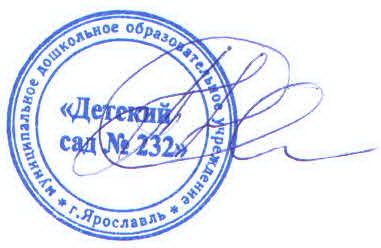 Заведующий					Ю. И. ТурыгинаN п/пПоказателиЕдиница измерения1.Образовательная деятельность1.1Общая численность воспитанников, осваивающих образовательную программу дошкольного образования, в том числе:270 человек1.1.1В режиме полного дня (8 - 12 часов)268 человек1.1.2В режиме кратковременного пребывания (3 - 5 часов)2 человек1.1.3В семейной дошкольной группенет1.1.4В форме семейного образования с психолого-педагогическим сопровождением на базе дошкольной образовательной организациинет1.2Общая численность воспитанников в возрасте до 3 лет51 человек1.3Общая численность воспитанников в возрасте от 3 до 8 лет219 человек1.4Численность/удельный вес численности воспитанников в общей численности воспитанников, получающих услуги присмотра и ухода:270/100 %1.4.1В режиме полного дня (8 - 12 часов)270 человек/100%1.4.2В режиме продленного дня (12 - 14 часов)человек/%1.4.3В режиме круглосуточного пребываниячеловек/%1.5Численность/удельный вес численности воспитанников с ограниченными возможностями здоровья в общей численности воспитанников, получающих услуги:8/2%1.5.1По коррекции недостатков в физическом и (или) психическом развитии8/2%1.5.2По освоению образовательной программы дошкольного образования8/2%1.5.3По присмотру и уходу8/2%1.6Средний показатель пропущенных дней при посещении дошкольной образовательной организации по болезни на одного воспитанника5 дней1.7Общая численность педагогических работников, в том числе:29 человек1.7.1Численность/удельный вес численности педагогических работников, имеющих высшее образование20 человек/65%1.7.2Численность/удельный вес численности педагогических работников, имеющих высшее образование педагогической направленности (профиля)19 человек/ 62%1.7.3Численность/удельный вес численности педагогических работников, имеющих среднее профессиональное образование9 человек/ 31%1.7.4Численность/удельный вес численности педагогических работников, имеющих среднее профессиональное образование педагогической направленности (профиля)8 человек/28%1.8Численность/удельный вес численности педагогических работников, которым по результатам аттестации присвоена квалификационная категория, в общей численности педагогических работников, в том числе:19 человек/ 66%1.8.1Высшая10 человек/ 34%1.8.2Первая9 человек/ 31 %1.9Численность/удельный вес численности педагогических работников в общей численности педагогических работников, педагогический стаж работы которых составляет:человек/%1.9.1До 5 лет10 человек/34 %1.9.2Свыше 30 лет2 человек/ 7%1.10Численность/удельный вес численности педагогических работников в общей численности педагогических работников в возрасте до 30 лет4 человек/ 18%1.11Численность/удельный вес численности педагогических работников в общей численности педагогических работников в возрасте от 55 лет5 человек/17 %1.12Численность/удельный вес численности педагогических и административно-хозяйственных работников, прошедших за последние 5 лет повышение квалификации/профессиональную переподготовку по профилю педагогической деятельности или иной осуществляемой в образовательной организации деятельности, в общей численности педагогических и административно-хозяйственных работников27 человек/ 93%1.13Численность/удельный вес численности педагогических и административно-хозяйственных работников, прошедших повышение квалификации по применению в образовательном процессе федеральных государственных образовательных стандартов в общей численности педагогических и административно-хозяйственных работников27 человек/ 93%1.14Соотношение "педагогический работник/воспитанник" в дошкольной образовательной организации29 человек/270 человек1.15Наличие в образовательной организации следующих педагогических работников:1.15.1Музыкального руководителяда1.15.2Инструктора по физической культуреда1.15.3Учителя-логопедада1.15.4Логопедада1.15.5Учителя-дефектолога1.15.6Педагога-психолога да2Инфраструктура2.1Общая площадь помещений, в которых осуществляется образовательная деятельность, в расчете на одного воспитанника5,7 кв. м2.2Площадь помещений для организации дополнительных видов деятельности воспитанников202 кв. м2.3Наличие физкультурного залада2.4Наличие музыкального залада2.5Наличие прогулочных площадок, обеспечивающих физическую активность и разнообразную игровую деятельность воспитанников на прогулкеда